19.1. Učenik LKU ZADANE KVADRATE NACRTAJ ZADANI BROJ PREDMETA:13 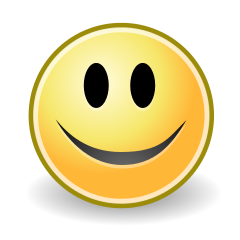 12 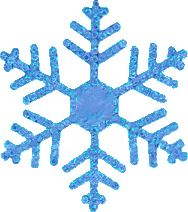 13 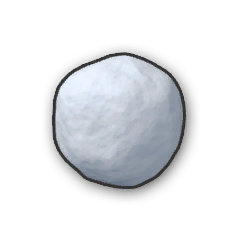 12 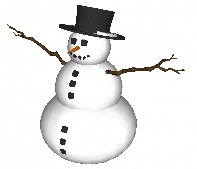 